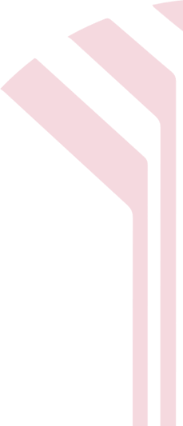 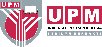 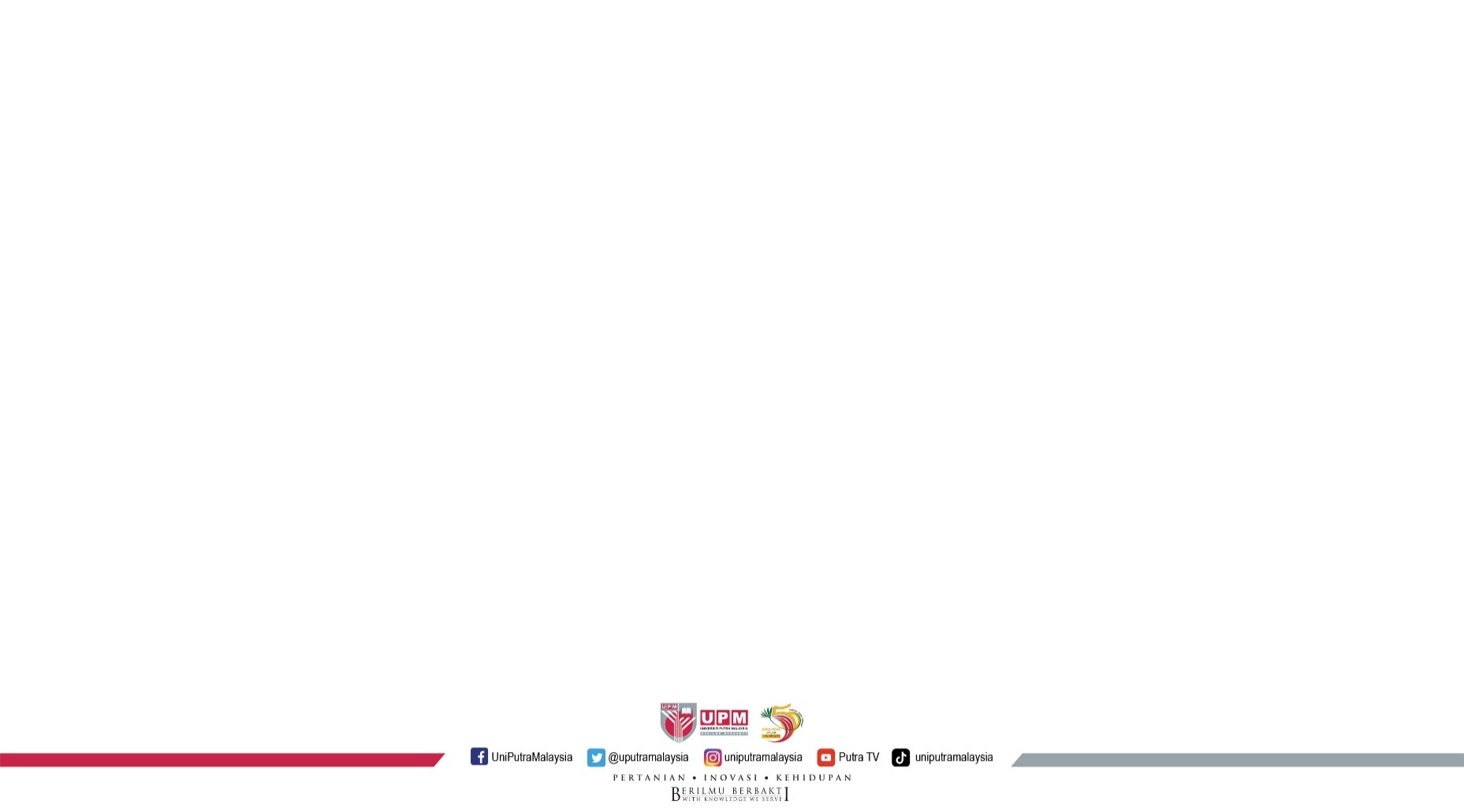 TABLE NO:NAME:MATRIC NO.:NATIONALITY:EMAIL:PROGRAM:SUPERVISOR:DURATION:TO